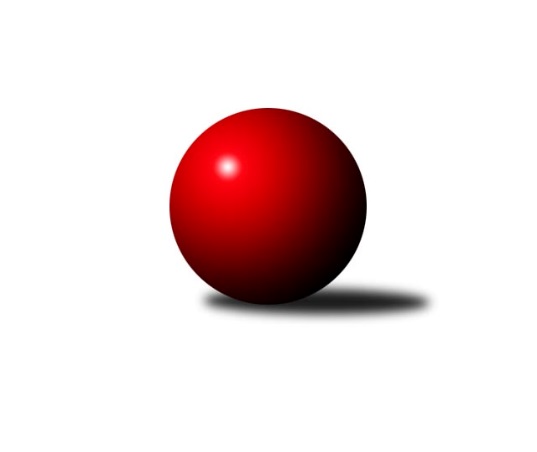 Č.7Ročník 2012/2013	20.5.2024 1. KLD C 2012/2013Statistika 7. kolaTabulka družstev:		družstvo	záp	výh	rem	proh	skore	sety	průměr	body	plné	dorážka	chyby	1.	Horní Benešov dorci˝A˝	7	5	1	1	19.0 : 9.0 	(53.0 : 31.0)	1503	11	1022	481	20.6	2.	TJ Valašské Meziříčí B	7	3	4	0	17.0 : 11.0 	(47.0 : 37.0)	1517	10	1037	480	24.9	3.	KK Šumperk	7	3	2	2	16.0 : 12.0 	(42.5 : 41.5)	1511	8	1046	465	26.3	4.	TJ Valašské Meziříčí A	7	3	2	2	15.0 : 13.0 	(47.5 : 36.5)	1480	8	1027	454	23.4	5.	Kelč˝A˝	7	4	0	3	15.0 : 13.0 	(42.5 : 41.5)	1465	8	1010	455	24.1	6.	TJ Lokomotiva Česká Třebová	7	2	3	2	15.0 : 13.0 	(44.0 : 40.0)	1460	7	1009	451	28.9	7.	TJ Tatran Litovel dorci˝A˝	7	1	1	5	8.5 : 19.5 	(31.0 : 53.0)	1397	3	986	411	40.4	8.	TJ Sokol Rybník	7	0	1	6	6.5 : 21.5 	(28.5 : 55.5)	1326	1	930	396	48Tabulka doma:		družstvo	záp	výh	rem	proh	skore	sety	průměr	body	maximum	minimum	1.	Horní Benešov dorci˝A˝	4	3	1	0	12.0 : 4.0 	(32.5 : 15.5)	1570	7	1627	1547	2.	Kelč˝A˝	3	3	0	0	11.0 : 1.0 	(23.0 : 13.0)	1517	6	1579	1451	3.	TJ Valašské Meziříčí B	3	2	1	0	8.0 : 4.0 	(21.0 : 15.0)	1573	5	1618	1548	4.	KK Šumperk	4	2	1	1	10.0 : 6.0 	(26.5 : 21.5)	1500	5	1537	1464	5.	TJ Lokomotiva Česká Třebová	3	2	0	1	9.0 : 3.0 	(21.5 : 14.5)	1520	4	1576	1443	6.	TJ Valašské Meziříčí A	4	1	2	1	9.0 : 7.0 	(26.5 : 21.5)	1562	4	1597	1493	7.	TJ Tatran Litovel dorci˝A˝	3	1	1	1	6.5 : 5.5 	(22.0 : 14.0)	1409	3	1439	1376	8.	TJ Sokol Rybník	4	0	1	3	4.0 : 12.0 	(16.5 : 31.5)	1277	1	1354	1165Tabulka venku:		družstvo	záp	výh	rem	proh	skore	sety	průměr	body	maximum	minimum	1.	TJ Valašské Meziříčí B	4	1	3	0	9.0 : 7.0 	(26.0 : 22.0)	1507	5	1571	1427	2.	Horní Benešov dorci˝A˝	3	2	0	1	7.0 : 5.0 	(20.5 : 15.5)	1480	4	1543	1432	3.	TJ Valašské Meziříčí A	3	2	0	1	6.0 : 6.0 	(21.0 : 15.0)	1453	4	1507	1369	4.	KK Šumperk	3	1	1	1	6.0 : 6.0 	(16.0 : 20.0)	1515	3	1540	1468	5.	TJ Lokomotiva Česká Třebová	4	0	3	1	6.0 : 10.0 	(22.5 : 25.5)	1445	3	1543	1332	6.	Kelč˝A˝	4	1	0	3	4.0 : 12.0 	(19.5 : 28.5)	1453	2	1551	1344	7.	TJ Sokol Rybník	3	0	0	3	2.5 : 9.5 	(12.0 : 24.0)	1342	0	1364	1310	8.	TJ Tatran Litovel dorci˝A˝	4	0	0	4	2.0 : 14.0 	(9.0 : 39.0)	1394	0	1430	1347Tabulka podzimní části:		družstvo	záp	výh	rem	proh	skore	sety	průměr	body	doma	venku	1.	Horní Benešov dorci˝A˝	7	5	1	1	19.0 : 9.0 	(53.0 : 31.0)	1503	11 	3 	1 	0 	2 	0 	1	2.	TJ Valašské Meziříčí B	7	3	4	0	17.0 : 11.0 	(47.0 : 37.0)	1517	10 	2 	1 	0 	1 	3 	0	3.	KK Šumperk	7	3	2	2	16.0 : 12.0 	(42.5 : 41.5)	1511	8 	2 	1 	1 	1 	1 	1	4.	TJ Valašské Meziříčí A	7	3	2	2	15.0 : 13.0 	(47.5 : 36.5)	1480	8 	1 	2 	1 	2 	0 	1	5.	Kelč˝A˝	7	4	0	3	15.0 : 13.0 	(42.5 : 41.5)	1465	8 	3 	0 	0 	1 	0 	3	6.	TJ Lokomotiva Česká Třebová	7	2	3	2	15.0 : 13.0 	(44.0 : 40.0)	1460	7 	2 	0 	1 	0 	3 	1	7.	TJ Tatran Litovel dorci˝A˝	7	1	1	5	8.5 : 19.5 	(31.0 : 53.0)	1397	3 	1 	1 	1 	0 	0 	4	8.	TJ Sokol Rybník	7	0	1	6	6.5 : 21.5 	(28.5 : 55.5)	1326	1 	0 	1 	3 	0 	0 	3Tabulka jarní části:		družstvo	záp	výh	rem	proh	skore	sety	průměr	body	doma	venku	1.	TJ Sokol Rybník	0	0	0	0	0.0 : 0.0 	(0.0 : 0.0)	0	0 	0 	0 	0 	0 	0 	0 	2.	TJ Valašské Meziříčí A	0	0	0	0	0.0 : 0.0 	(0.0 : 0.0)	0	0 	0 	0 	0 	0 	0 	0 	3.	TJ Valašské Meziříčí B	0	0	0	0	0.0 : 0.0 	(0.0 : 0.0)	0	0 	0 	0 	0 	0 	0 	0 	4.	TJ Tatran Litovel dorci˝A˝	0	0	0	0	0.0 : 0.0 	(0.0 : 0.0)	0	0 	0 	0 	0 	0 	0 	0 	5.	Horní Benešov dorci˝A˝	0	0	0	0	0.0 : 0.0 	(0.0 : 0.0)	0	0 	0 	0 	0 	0 	0 	0 	6.	TJ Lokomotiva Česká Třebová	0	0	0	0	0.0 : 0.0 	(0.0 : 0.0)	0	0 	0 	0 	0 	0 	0 	0 	7.	KK Šumperk	0	0	0	0	0.0 : 0.0 	(0.0 : 0.0)	0	0 	0 	0 	0 	0 	0 	0 	8.	Kelč˝A˝	0	0	0	0	0.0 : 0.0 	(0.0 : 0.0)	0	0 	0 	0 	0 	0 	0 	0 Zisk bodů pro družstvo:		jméno hráče	družstvo	body	zápasy	v %	dílčí body	sety	v %	1.	Natálie Topičová 	TJ Valašské Meziříčí B 	6	/	7	(86%)	22	/	28	(79%)	2.	Jaromír Hendrych ml. 	Horní Benešov dorci˝A˝ 	6	/	7	(86%)	20	/	28	(71%)	3.	Jiří Kmoníček 	TJ Lokomotiva Česká Třebová 	5	/	6	(83%)	17	/	24	(71%)	4.	Ludmila Šťastná 	TJ Valašské Meziříčí A 	5	/	7	(71%)	19	/	28	(68%)	5.	Adam Běláška 	KK Šumperk 	5	/	7	(71%)	17.5	/	28	(63%)	6.	Marek Frydrych 	TJ Valašské Meziříčí B 	5	/	7	(71%)	17.5	/	28	(63%)	7.	Monika Pavelková 	Kelč˝A˝ 	5	/	7	(71%)	14	/	28	(50%)	8.	Marie Effenbergerová 	KK Šumperk 	4	/	5	(80%)	12	/	20	(60%)	9.	Tomaš Vybíral 	Kelč˝A˝ 	4	/	6	(67%)	17	/	24	(71%)	10.	Lucie Šťastná 	TJ Valašské Meziříčí A 	4	/	7	(57%)	15.5	/	28	(55%)	11.	Michal Vejda 	TJ Sokol Rybník 	4	/	7	(57%)	14.5	/	28	(52%)	12.	Jan Kmoníček 	TJ Lokomotiva Česká Třebová 	4	/	7	(57%)	14.5	/	28	(52%)	13.	Michal Krejčiřík 	Horní Benešov dorci˝A˝ 	4	/	7	(57%)	14.5	/	28	(52%)	14.	Michal Rickwod 	TJ Lokomotiva Česká Třebová 	3	/	4	(75%)	9.5	/	16	(59%)	15.	David Láčík 	Horní Benešov dorci˝A˝ 	3	/	6	(50%)	14.5	/	24	(60%)	16.	Martin Hampl 	TJ Tatran Litovel dorci˝A˝ 	2.5	/	5	(50%)	9	/	20	(45%)	17.	Martin Sedlář 	KK Šumperk 	2	/	3	(67%)	6	/	12	(50%)	18.	Tomáš Pěruška 	TJ Tatran Litovel dorci˝A˝ 	2	/	5	(40%)	9	/	20	(45%)	19.	Anna Mašláňová 	Kelč˝A˝ 	2	/	5	(40%)	6	/	20	(30%)	20.	Petr Jindra 	TJ Tatran Litovel dorci˝A˝ 	2	/	6	(33%)	8	/	24	(33%)	21.	Jiří Šafář 	TJ Sokol Rybník 	1.5	/	7	(21%)	9	/	28	(32%)	22.	Filip Morávek 	Horní Benešov dorci˝A˝ 	1	/	1	(100%)	4	/	4	(100%)	23.	David Vítek 	TJ Lokomotiva Česká Třebová 	1	/	2	(50%)	2	/	8	(25%)	24.	Martin Mikulič 	KK Šumperk 	1	/	4	(25%)	7	/	16	(44%)	25.	Kristýna Štreichová 	TJ Valašské Meziříčí A 	1	/	7	(14%)	13	/	28	(46%)	26.	Pavla Čípová 	TJ Valašské Meziříčí B 	1	/	7	(14%)	7.5	/	28	(27%)	27.	Dominik Hůlka 	TJ Sokol Rybník 	0	/	1	(0%)	2	/	4	(50%)	28.	Marie Pavelková 	Kelč˝A˝ 	0	/	1	(0%)	2	/	4	(50%)	29.	Vojtěch Novotný 	TJ Sokol Rybník 	0	/	1	(0%)	2	/	4	(50%)	30.	Dominika Vinklarová 	Kelč˝A˝ 	0	/	2	(0%)	3.5	/	8	(44%)	31.	Michaela Suchá 	TJ Sokol Rybník 	0	/	2	(0%)	0	/	8	(0%)	32.	Milan Přidal 	TJ Tatran Litovel dorci˝A˝ 	0	/	3	(0%)	4	/	12	(33%)	33.	Jan Bauer 	TJ Sokol Rybník 	0	/	3	(0%)	1	/	12	(8%)Průměry na kuželnách:		kuželna	průměr	plné	dorážka	chyby	výkon na hráče	1.	 Horní Benešov, 1-4	1529	1040	489	25.4	(510.0)	2.	TJ Valašské Meziříčí, 1-4	1522	1049	473	28.7	(507.6)	3.	TJ Lokomotiva Česká Třebová, 1-4	1508	1039	469	27.8	(502.9)	4.	TJ Kelč, 1-2	1476	1008	468	23.8	(492.3)	5.	KK Šumperk, 1-4	1466	1020	446	26.8	(489.0)	6.	TJ Tatran Litovel, 1-2	1405	988	416	36.7	(468.4)	7.	TJ Sokol Rybník, 1-2	1327	930	396	38.4	(442.5)Nejlepší výkony na kuželnách: Horní Benešov, 1-4Horní Benešov dorci˝A˝	1627	3. kolo	Natálie Topičová 	TJ Valašské Meziříčí B	560	6. koloTJ Valašské Meziříčí B	1571	6. kolo	Michal Krejčiřík 	Horní Benešov dorci˝A˝	557	3. koloHorní Benešov dorci˝A˝	1553	6. kolo	Jaromír Hendrych ml. 	Horní Benešov dorci˝A˝	542	6. koloHorní Benešov dorci˝A˝	1552	4. kolo	Jaromír Hendrych ml. 	Horní Benešov dorci˝A˝	541	1. koloHorní Benešov dorci˝A˝	1547	1. kolo	Jaromír Hendrych ml. 	Horní Benešov dorci˝A˝	539	3. koloKK Šumperk	1540	4. kolo	David Láčík 	Horní Benešov dorci˝A˝	531	3. koloTJ Tatran Litovel dorci˝A˝	1427	1. kolo	David Láčík 	Horní Benešov dorci˝A˝	528	4. koloTJ Lokomotiva Česká Třebová	1422	3. kolo	Jaromír Hendrych ml. 	Horní Benešov dorci˝A˝	526	4. kolo		. kolo	Jan Kmoníček 	TJ Lokomotiva Česká Třebová	522	3. kolo		. kolo	Adam Běláška 	KK Šumperk	520	4. koloTJ Valašské Meziříčí, 1-4TJ Valašské Meziříčí B	1618	3. kolo	Natálie Topičová 	TJ Valašské Meziříčí B	597	5. koloTJ Valašské Meziříčí A	1597	3. kolo	Marek Frydrych 	TJ Valašské Meziříčí B	569	3. koloTJ Valašské Meziříčí A	1597	1. kolo	Ludmila Šťastná 	TJ Valašské Meziříčí A	562	7. koloTJ Valašské Meziříčí A	1560	7. kolo	Ludmila Šťastná 	TJ Valašské Meziříčí A	554	3. koloTJ Valašské Meziříčí B	1552	5. kolo	Jaromír Hendrych ml. 	Horní Benešov dorci˝A˝	550	5. koloTJ Valašské Meziříčí B	1548	7. kolo	Ludmila Šťastná 	TJ Valašské Meziříčí A	545	1. koloTJ Lokomotiva Česká Třebová	1543	7. kolo	Natálie Topičová 	TJ Valašské Meziříčí B	543	1. koloHorní Benešov dorci˝A˝	1543	5. kolo	Natálie Topičová 	TJ Valašské Meziříčí B	532	7. koloKK Šumperk	1536	7. kolo	Michal Vejda 	TJ Sokol Rybník	531	5. koloTJ Valašské Meziříčí B	1520	1. kolo	Adam Běláška 	KK Šumperk	530	7. koloTJ Lokomotiva Česká Třebová, 1-4TJ Lokomotiva Česká Třebová	1576	4. kolo	Monika Pavelková 	Kelč˝A˝	546	4. koloKelč˝A˝	1551	4. kolo	Jan Kmoníček 	TJ Lokomotiva Česká Třebová	537	6. koloTJ Lokomotiva Česká Třebová	1542	6. kolo	Marek Frydrych 	TJ Valašské Meziříčí B	535	2. koloTJ Valašské Meziříčí B	1511	2. kolo	Jan Kmoníček 	TJ Lokomotiva Česká Třebová	535	4. koloTJ Lokomotiva Česká Třebová	1443	2. kolo	Jiří Kmoníček 	TJ Lokomotiva Česká Třebová	530	4. koloTJ Tatran Litovel dorci˝A˝	1430	6. kolo	Jiří Kmoníček 	TJ Lokomotiva Česká Třebová	524	2. kolo		. kolo	Natálie Topičová 	TJ Valašské Meziříčí B	522	2. kolo		. kolo	Jiří Kmoníček 	TJ Lokomotiva Česká Třebová	519	6. kolo		. kolo	Michal Rickwod 	TJ Lokomotiva Česká Třebová	511	4. kolo		. kolo	Tomaš Vybíral 	Kelč˝A˝	509	4. koloTJ Kelč, 1-2Kelč˝A˝	1579	2. kolo	Tomaš Vybíral 	Kelč˝A˝	534	2. koloKelč˝A˝	1521	7. kolo	Monika Pavelková 	Kelč˝A˝	530	2. koloTJ Valašské Meziříčí A	1507	2. kolo	Monika Pavelková 	Kelč˝A˝	520	7. koloKelč˝A˝	1451	5. kolo	Ludmila Šťastná 	TJ Valašské Meziříčí A	519	2. koloHorní Benešov dorci˝A˝	1432	7. kolo	Anna Mašláňová 	Kelč˝A˝	515	2. koloTJ Tatran Litovel dorci˝A˝	1371	5. kolo	Kristýna Štreichová 	TJ Valašské Meziříčí A	506	2. kolo		. kolo	Monika Pavelková 	Kelč˝A˝	505	5. kolo		. kolo	Tomaš Vybíral 	Kelč˝A˝	502	7. kolo		. kolo	Tomaš Vybíral 	Kelč˝A˝	501	5. kolo		. kolo	Anna Mašláňová 	Kelč˝A˝	499	7. koloKK Šumperk, 1-4KK Šumperk	1537	5. kolo	Adam Běláška 	KK Šumperk	564	3. koloKK Šumperk	1508	1. kolo	Adam Běláška 	KK Šumperk	526	5. koloKK Šumperk	1492	3. kolo	Marie Effenbergerová 	KK Šumperk	524	6. koloTJ Valašské Meziříčí A	1483	6. kolo	Adam Běláška 	KK Šumperk	516	1. koloTJ Lokomotiva Česká Třebová	1483	5. kolo	Martin Mikulič 	KK Šumperk	515	5. koloKK Šumperk	1464	6. kolo	Ludmila Šťastná 	TJ Valašské Meziříčí A	514	6. koloKelč˝A˝	1404	1. kolo	Jiří Kmoníček 	TJ Lokomotiva Česká Třebová	508	5. koloTJ Sokol Rybník	1364	3. kolo	Martin Mikulič 	KK Šumperk	505	1. kolo		. kolo	Monika Pavelková 	Kelč˝A˝	498	1. kolo		. kolo	Marie Effenbergerová 	KK Šumperk	496	5. koloTJ Tatran Litovel, 1-2KK Šumperk	1468	2. kolo	Marek Frydrych 	TJ Valašské Meziříčí B	538	4. koloTJ Tatran Litovel dorci˝A˝	1439	4. kolo	Martin Sedlář 	KK Šumperk	526	2. koloTJ Valašské Meziříčí B	1427	4. kolo	Petr Jindra 	TJ Tatran Litovel dorci˝A˝	517	7. koloTJ Tatran Litovel dorci˝A˝	1411	7. kolo	Michal Vejda 	TJ Sokol Rybník	514	7. koloTJ Tatran Litovel dorci˝A˝	1376	2. kolo	Tomáš Pěruška 	TJ Tatran Litovel dorci˝A˝	512	4. koloTJ Sokol Rybník	1310	7. kolo	Adam Běláška 	KK Šumperk	495	2. kolo		. kolo	Tomáš Pěruška 	TJ Tatran Litovel dorci˝A˝	477	7. kolo		. kolo	Martin Hampl 	TJ Tatran Litovel dorci˝A˝	474	2. kolo		. kolo	Martin Hampl 	TJ Tatran Litovel dorci˝A˝	469	4. kolo		. kolo	Natálie Topičová 	TJ Valašské Meziříčí B	462	4. koloTJ Sokol Rybník, 1-2Horní Benešov dorci˝A˝	1466	2. kolo	Michal Vejda 	TJ Sokol Rybník	506	1. koloTJ Valašské Meziříčí A	1369	4. kolo	Jaromír Hendrych ml. 	Horní Benešov dorci˝A˝	506	2. koloTJ Sokol Rybník	1354	2. kolo	David Láčík 	Horní Benešov dorci˝A˝	487	2. koloTJ Sokol Rybník	1351	1. kolo	Michal Krejčiřík 	Horní Benešov dorci˝A˝	473	2. koloKelč˝A˝	1344	6. kolo	Michal Vejda 	TJ Sokol Rybník	472	4. koloTJ Lokomotiva Česká Třebová	1332	1. kolo	Jiří Kmoníček 	TJ Lokomotiva Česká Třebová	468	1. koloTJ Sokol Rybník	1239	4. kolo	Jan Kmoníček 	TJ Lokomotiva Česká Třebová	466	1. koloTJ Sokol Rybník	1165	6. kolo	Monika Pavelková 	Kelč˝A˝	464	6. kolo		. kolo	Dominik Hůlka 	TJ Sokol Rybník	463	2. kolo		. kolo	Ludmila Šťastná 	TJ Valašské Meziříčí A	463	4. koloČetnost výsledků:	4.0 : 0.0	7x	3.5 : 0.5	1x	3.0 : 1.0	6x	2.0 : 2.0	7x	1.0 : 3.0	6x	0.0 : 4.0	1x